                Reference: EAS1806.225 June 2018WORKS NOTIFICATION: Site investigations on Wurundjeri WayOngoing until September 2018Over the coming months we will be undertaking site investigation works on Wurundjeri Way to identify utility services and better understand ground and road conditions in the area. Investigation works will include:electronic scanning of roads and footpathsnon-destructive digging to identify underground services such as gas and waterdrilling bore holes up to 40 metres in depthremoving some shrubs in work zones if requiredWhat to be aware ofNight time traffic lane closures will be in place at times. All lanes will remain open during the day. For the latest traffic updates visit westgatetunnelproject.vic.gov.au/traveldisruptions/We will notify you if there are any significant changes to the timing of our works.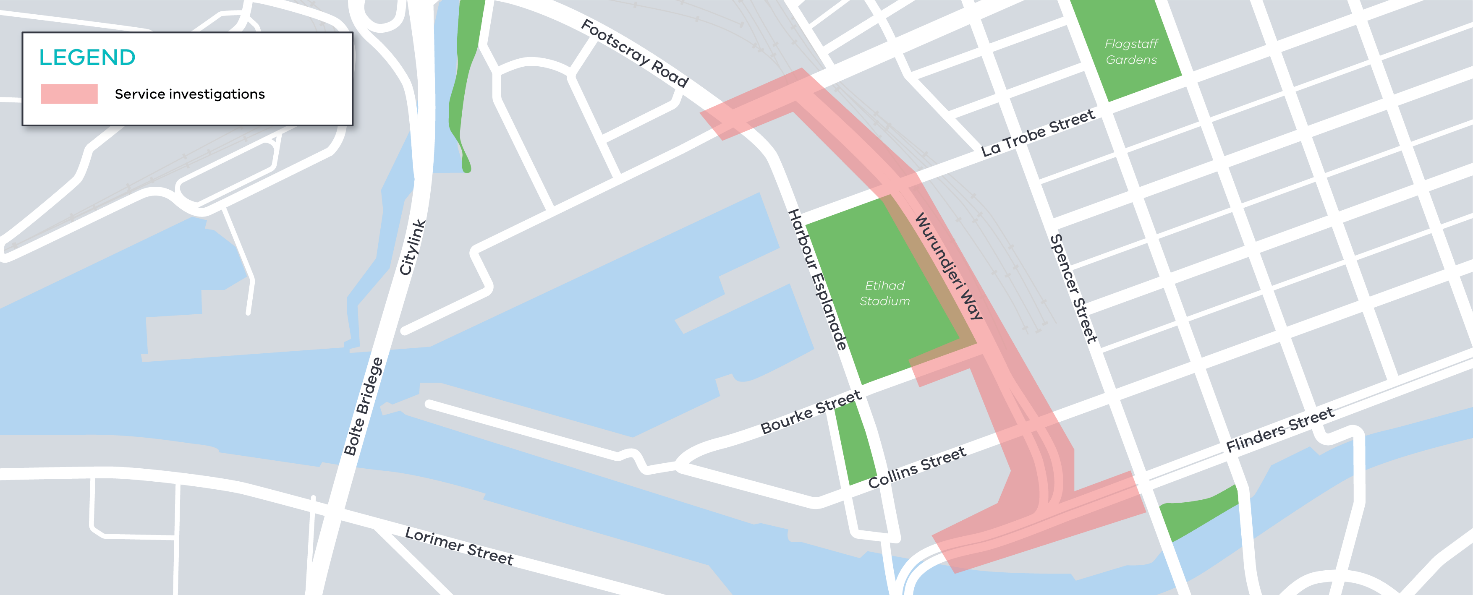 Figure 1 investigation works areaPlease note that works may be rescheduled in the event of bad weather or other unavoidable circumstances. For updates and more information about our works please visit westgatetunnel.vic.gov.au or contact us using the details over the page.Contact usPlease contact us if you have any questions or feedback about these works.Contact usPlease contact us if you have any questions or feedback about these works.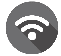 westgatetunnelproject.vic.gov.au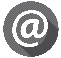 westgatetunnelproject@wda.vic.gov.au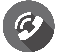 1800 105 105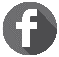 facebook.com/westgatetunnelproject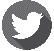 @westgatetunnel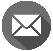 West Gate Tunnel ProjectGPO Box 4509Melbourne Victoria 3001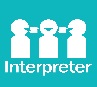 Interpreter service: 13 14 50